U MORU IMA RIBA.MORE JE SLANO.TATA U MORU PLIVA.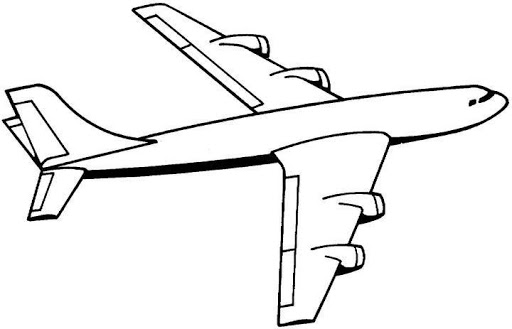 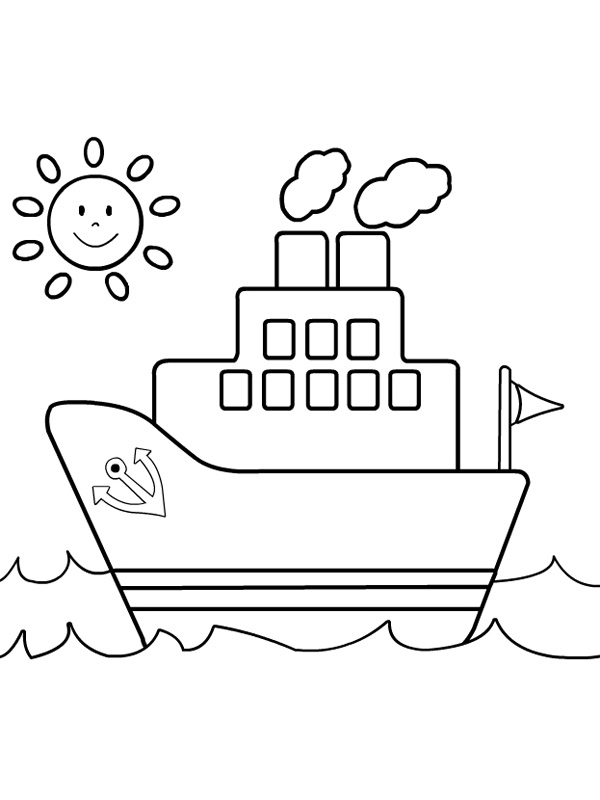 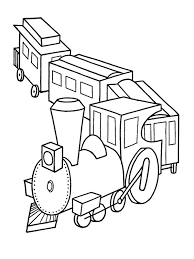 